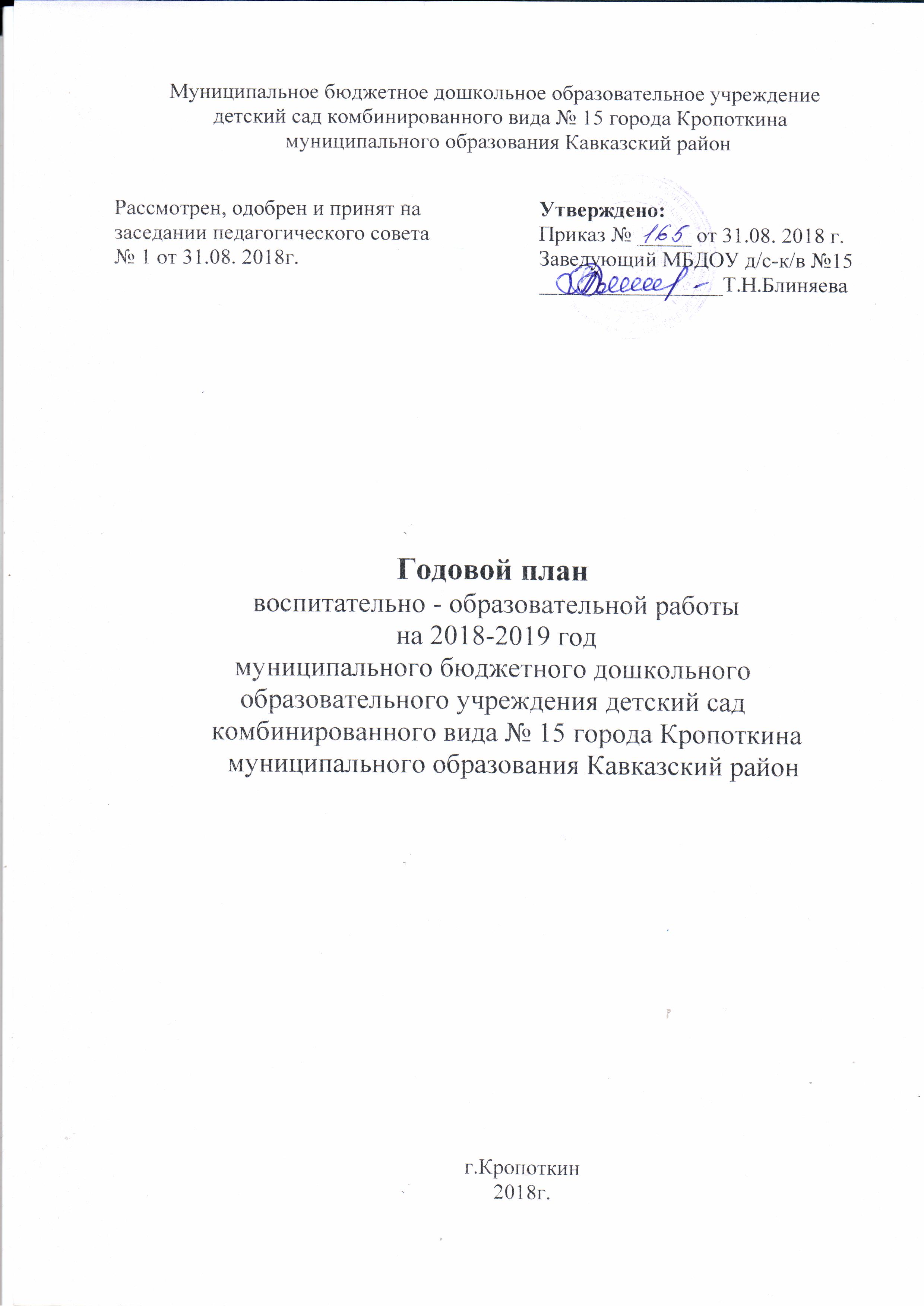 Годовой план на 2018- 2019 учебный год.СодержаниеI.Анализ методической работы за 2017-2018 учебный годИнформационная справка о ДОУ.Годовые цели и задачи ДОУ на 2018-2019 учебный годРабота по реализации годовых задачIIПлан проведения профилактических антитеррористических мероприятийПлан мероприятий, направленных на обеспечение безопасности жизнедеятельностиПлан мероприятий по пожарной безопасностиПлан мероприятий по популяризации игры в шахматыПлан мероприятий по реализации Всероссийского проекта «Читающая мама»План мероприятий по предупреждению детского дорожно- транспортного травматизмаПлан мероприятий по реализации казачьего компонентаПлан мероприятий по духовно-нравственному воспитаниюПлан проектных мероприятий, направленных на развитие финансовой грамотности воспитанниковПлан проведения месячника военно-патриотического воспитания, посвященный Дню защитника Отечества.План мероприятий по подготовке и проведению декады Мужества, посвященной Победе в Великой Отечественной войнеПлан работы с библиотекойОрганизация взаимодействия с родителями воспитанниковПлан контроля на 2018-2019 учебный годНаименование программ, реализуемых ДОУ по формированию у детей мотивации на ведение здорового образа жизни.IIIОрганизация методической работы с педагогамиТемы самообразованияГрафик открытых ООД на 2018-2019 учебный годГрафик аттестацииОснащение педагогического процесса на 2018-2019 учебный год ИНФОРМАЦИОННО – АНАЛИТИЧЕСКАЯ СПРАВКАТип: муниципальное бюджетное дошкольное образовательное учреждение.Вид: детский сад комбинированного вида.          Полное и краткое название по Уставу:муниципальное  бюджетное дошкольное  образовательное  учреждение  детский  сад  комбинированного  вида № 15  города Кропоткин   муниципального  образования  Кавказский  район.Сокращённое название:   МБДОУ д/с – к/в № 15Место нахождения (юридический и фактический адрес) МБДОУ д/с –к/в №15352380, РФ, Краснодарский край, Кавказский район, город Кропоткин,  переулок Колхозный, 28Телефон:   8 (861-38) 7-07-46Факс: 7-07-46Адрес сайта:   http://mbdou15-krop.ruЭлектронная почта:  detsad – 15 кrp@mail.ru e-mail: detsad_15krp@mail.ruУчредитель: управление образования администрации муниципального образования Кавказский район.	Муниципальное бюджетное дошкольное образовательное учреждение детский сад комбинированного вида № 15 г. Кропоткин муниципального образования Кавказский район является звеном муниципальной системы образования Кавказского района, обеспечивающим помощь семье в воспитании детей дошкольного возраста, охране и укреплении их физического и психического здоровья, развития индивидуальных способностей и необходимой коррекции их развития.Муниципальное бюджетное дошкольное образовательное учреждение детский сад комбинированного вида № 15 г. Кропоткин муниципального образования Кавказский район был открыт 1 апреля 1977 года.МБДОУ д/с-к/в № 15  расположен в типовом здании. В ближайшем окружении: МАОУ лицей № 3, МБОУ СОШ № 11, детская художественная школа.ДОУ регулирует свою деятельность в соответствии с: Лицензией на право осуществления образовательной деятельности по образовательным программам, указанным в приложениях (серия 23 Л01 № 0002096,  регистрационный номер 05176 от 26 декабря 2012 г.  Приказ от 12.12.2014  № 5432)Лицензией на осуществление медицинской деятельности (серия ЛО23-01 № ЛО23-01-004513, от 13 апреля 2012 г., срок действия бессрочно), договором с учредителем, договором между родителями (законными представителями) и детским садом, другими внутренними локальными актами ДОУ,Декларацией прав ребенка;Законом об образовании;Типовым положением;СанПиН.  2.4.1.3049 -13  от 15.05.2013г. № 26В результате государственной аккредитации образовательное учреждение получило статус как детский сад комбинированного вида 2 категории в 2004 году. В 2005 и в 2010 году подтвердил свой статус при проведении очередной аккредитации (приказ департамента образования и науки Краснодарского края № 2410 от 22 июля 2010 г. «О результатах государственной аккредитации образовательных учреждений» (МДОУ №15 – аккредитован, протокол № 22 от 15 июля 2010).  Общая площадь МБДОУ д/с-к/в № 15 – , площадь озеленения . Свидетельство  о государственной регистрации  зданий о государственной регистрации  земли (серия 23-АК № 470433 от 10.12.2009г., серия  23-АК  №470434 от 10.12.2009г., серия 23-АК № 470435 от 10.12.2009г.).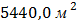 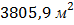 Контингент детей в МБДОУ д/с-к/в № 15:Детский сад посещает 157 детей : две группы – младшего дошкольного  возраста от 2 до 4 лет, четыре – дошкольные от 4 до 7 лет, две из которых являются группами компенсирующей направленности. Средняя посещаемость в группах не превышает норм, утвержденных СанПиНом.Режим работы ДОУ: 10ч.30мин. Выходные дни: суббота и воскресение.О программе,по которой работает МБДОУ д/с-к/в №15	Основная общеобразовательная программа -образовательная программа дошкольного образования МБДОУ д/с-к/в №15 разработана на основе примерной программы дошкольного образования «От рождения до школы» под редакцией  Н.Е. Вераксы, Т.С. Комаровой, М.А.Васильевой. Допущена Министерством образования РФ. Основная цель программы – создание благоприятных условий для полноценного проживания ребёнком дошкольного детства, формирование основ базовой культуры личности, всестороннее развитие психических и физических качеств в соответствии с возрастными и индивидуальными особенностями, подготовка к жизни в современном обществе, к обучению в школе, обеспечение безопасности жизнедеятельности дошкольника. Обеспечение всестороннего развития ребенка в дошкольный период: интеллектуального, физического, эмоционального, нравственного, волевого, социально-личностного, через соответствующую его возрастным особенностям развивающую среду.  Основное образовательное содержание программы «От рождения до школы» педагоги реализуют в совместной с детьми деятельности, путем интеграции естественных для дошкольника видов деятельности, главным из которых является игра. Воспитатель наполняет повседневную жизнь детей интересными делами, проблемами, идеями, включает каждого ребенка в содержательную деятельность, способствует реализации детских интересов и жизненной активности. Организуя деятельность детей, воспитатель развивает у каждого ребенка стремление к проявлению инициативы и самостоятельности, к поиску разумного достойного выхода из различных жизненных ситуаций. Основная общеобразовательная программа -образовательная программа дошкольного образования МБДОУ д/с-к/в №15 нацелена на  реализацию подхода к организации целостного развития и воспитания ребенка дошкольного возраста как субъекта детской деятельности и поведения. Основная общеобразовательная программа -образовательная программа дошкольного образования МБДОУ д/с-к/в №15 позволяет реализовать психолого-педагогическую работу по освоению детьми образовательных областей:Социально-коммуникативное развитие;Познавательное развитие;Речевое развитие;Художественно-эстетическое развитие;Физкультурное воспитание    Все образовательные области обеспечивают разностороннее развитие детей с учетом их возрастных и индивидуальных особенностей.ЦЕЛЬ И ЗАДАЧИ РАБОТЫ ДОУНА 2018 – 2019 УЧЕБНЫЙ ГОД	На основании выводов и результатов анализа деятельности учреждения за прошлый 2017-2018 учебный год определены цели и задачи учреждения на 2018 – 2019  учебный год:ЦЕЛЬ: Создание организационно-методических условий для реализации Федеральных государственных образовательных стандартов, посредством наработки планирующей и регламентирующей документации, лежащей в основе осуществления воспитательно-образовательного процесса в ДОУ.ЗАДАЧИ:1. Повышение уровня профессиональной компетенции воспитателей, которые необходимы при реализации ФГОС.2. Внедрение в педагогический процесс современных педагогических технологий, способствующих развитию социально-личностного развития детей, активности, инициативности, а также навыков речевого общения и творческих способностей у детей дошкольного возраста.3. Создание условий для обеспечения реализации Образовательной программы4. Создание условий для привлечения родителей к педагогическому процессу в ДОУ.5. Охрана жизни, укрепление физического и психического здоровья воспитанников.Основные направления в работе.- Интеллектуальное развитие (осведомлённость, развития мышления, памяти, внимания); формирование произвольности поведения.-Создание благоприятных материальных и педагогических условий для максимально гармоничного развития ребёнка.-Сохранение, укрепление физического и психического здоровья.Работа по реализации годовых задачПлан проведения профилактических антитеррористических мероприятийна 2018-2019 учебный год.Наименования программ, реализуемых МБДОУ д/с-к/в № 15 по формированию у детей мотивации на ведение здорового образа жизни.План контроля на 2018-2019 учебный годТемы по самообразованию педагогов и график открытых ООДна 2018-2019 учебный годГрафик аттестации педагогических работниковПлан работы с библиотекой на 2018-2019 учебный годОрганизация методической работы с педагогами1.​ Организация педагогических советов на 2018-2019 учебный годОрганизация методической работы с педагогами2.​ Организация иной работы с педагогами  Оснащение педагогического процесса на 2018-2019 учебный годГодовой  план МБДОУ д/с-к/в № 15 составлен в соответствии с Федеральным законом  «Об образовании в Российской Федерации» (от 29.12.2012 года № 273-ФЗ),в соответствии с Федеральным государственным образовательным стандартом дошкольного образования (приказ Министерства образования и науки РФ от 17 октября 2013 г. №1155),  санитарно-эпидемиологическими требованиями к устройству, содержанию и организации режима работы ДОУ (СанПиН 2.4.1. 3049-13).План мероприятий по подготовке и проведению декады Мужества,посвященной Победе в Великой Отечественной войне на 2018-2019 годПлан проведения месячника военно-патриотического воспитания,посвященный Дню защитника Отечества на 2018-2019 год.План мероприятий по  духовно-нравственному воспитанию на 2018-2019 годПлан мероприятий,направленных на обеспечение безопасности жизнедеятельностина 2018-2019 годПлан мероприятий по реализации казачьего компонентана 2018-2019 годПлан мероприятийпо предупреждению детского дорожно-транспортного травматизмана 2018-2019 учебный годПлан мероприятийпо популяризации игры в шахматы  в 2018-2019  годуПлан мероприятийпо пожарной безопасности на 2018-2019 год План мероприятийпо реализации Всероссийского проекта «Читающая мама»на 2018-2019 годПлан проектных мероприятий,направленных на развитие финансовой грамотности воспитанниковна 2018-2019 годМесяцРабота с пед. коллективомРабота с детьмиРабота с родителямиРабота с родителямиРабота с родителямиРабота с социумомАдминистративно-хозяйственная работа«Мой дом детский сад»1. Установочный педсовет №12. Утверждение аттестационной комиссии. Составление графика аттестации педагогических работников3. Фронтальная консультация: «Мониторинг детей на начало учебного года»4. Заседание педагогического совета: «Составление плана работы на новый учебный год».5. Консультация №1: «Педагогическая документация».6. Инструктаж по охране жизни и здоровья детей.7. Организация концерта для работников ДОУ «День дошкольного работника»8. Определить темы по самообразованию на год (форма отчетности)9. Составление графика открытых просмотров ООД по социально-личностному развитию.1. Проведение «Дня знаний»2. Встреча с первоклассниками детей подготовительной группы3.Монитогинг освоения программы на начало года.4. Конкурс рисунков на асфальте «Планета детства»5. Выставка газет «Как я провел лето!»5.Объектовая тренировка «Пожар», согласно плану ДОУ.1. Анкетирование родителей:«Социальный портрет группы».2. Родительское собрание № 1«Вот и стали мы на год взрослей».3. Оформление информационного стенда: «Нормативно-правовая база ДОУ».4. Выборы Совета родителей ДОУ.1. Анкетирование родителей:«Социальный портрет группы».2. Родительское собрание № 1«Вот и стали мы на год взрослей».3. Оформление информационного стенда: «Нормативно-правовая база ДОУ».4. Выборы Совета родителей ДОУ.1. Анкетирование родителей:«Социальный портрет группы».2. Родительское собрание № 1«Вот и стали мы на год взрослей».3. Оформление информационного стенда: «Нормативно-правовая база ДОУ».4. Выборы Совета родителей ДОУ.1. Пролонгирование договоров с учреждениями социума и заключение новых.2. Составление планов совместной работы.3. «В гостях у сказки» - экскурсия в библиотеку детей4. Экскурсия детей подготовительной группы в школу, встреча с первоклассниками1. Проверка готовности учреждения к началу учебного года.2. Разработка нормативно-правовых документов, регламентирующих работу всех служб ДОУ.3. Собрание трудового коллектива по согласованию всех нормативно-правовых документов, регламентирующих работу всех служб ДОУ.4. Пролонгирование и заключение новых договоров с организациями, обеспечивающими деятельность ДОУ.5. Инструктаж обслуживающего персонала по охране жизни и здоровья детей и ТБ.Сентябрь1. Установочный педсовет №12. Утверждение аттестационной комиссии. Составление графика аттестации педагогических работников3. Фронтальная консультация: «Мониторинг детей на начало учебного года»4. Заседание педагогического совета: «Составление плана работы на новый учебный год».5. Консультация №1: «Педагогическая документация».6. Инструктаж по охране жизни и здоровья детей.7. Организация концерта для работников ДОУ «День дошкольного работника»8. Определить темы по самообразованию на год (форма отчетности)9. Составление графика открытых просмотров ООД по социально-личностному развитию.1. Проведение «Дня знаний»2. Встреча с первоклассниками детей подготовительной группы3.Монитогинг освоения программы на начало года.4. Конкурс рисунков на асфальте «Планета детства»5. Выставка газет «Как я провел лето!»5.Объектовая тренировка «Пожар», согласно плану ДОУ.1. Анкетирование родителей:«Социальный портрет группы».2. Родительское собрание № 1«Вот и стали мы на год взрослей».3. Оформление информационного стенда: «Нормативно-правовая база ДОУ».4. Выборы Совета родителей ДОУ.1. Анкетирование родителей:«Социальный портрет группы».2. Родительское собрание № 1«Вот и стали мы на год взрослей».3. Оформление информационного стенда: «Нормативно-правовая база ДОУ».4. Выборы Совета родителей ДОУ.1. Анкетирование родителей:«Социальный портрет группы».2. Родительское собрание № 1«Вот и стали мы на год взрослей».3. Оформление информационного стенда: «Нормативно-правовая база ДОУ».4. Выборы Совета родителей ДОУ.1. Пролонгирование договоров с учреждениями социума и заключение новых.2. Составление планов совместной работы.3. «В гостях у сказки» - экскурсия в библиотеку детей4. Экскурсия детей подготовительной группы в школу, встреча с первоклассниками1. Проверка готовности учреждения к началу учебного года.2. Разработка нормативно-правовых документов, регламентирующих работу всех служб ДОУ.3. Собрание трудового коллектива по согласованию всех нормативно-правовых документов, регламентирующих работу всех служб ДОУ.4. Пролонгирование и заключение новых договоров с организациями, обеспечивающими деятельность ДОУ.5. Инструктаж обслуживающего персонала по охране жизни и здоровья детей и ТБ.Сентябрь1. Установочный педсовет №12. Утверждение аттестационной комиссии. Составление графика аттестации педагогических работников3. Фронтальная консультация: «Мониторинг детей на начало учебного года»4. Заседание педагогического совета: «Составление плана работы на новый учебный год».5. Консультация №1: «Педагогическая документация».6. Инструктаж по охране жизни и здоровья детей.7. Организация концерта для работников ДОУ «День дошкольного работника»8. Определить темы по самообразованию на год (форма отчетности)9. Составление графика открытых просмотров ООД по социально-личностному развитию.1. Проведение «Дня знаний»2. Встреча с первоклассниками детей подготовительной группы3.Монитогинг освоения программы на начало года.4. Конкурс рисунков на асфальте «Планета детства»5. Выставка газет «Как я провел лето!»5.Объектовая тренировка «Пожар», согласно плану ДОУ.Мастер-класс: совместно с детьми и родителями – «Подвижные игры»Мастер-класс: совместно с детьми и родителями – «Подвижные игры»Мастер-класс: совместно с детьми и родителями – «Подвижные игры»1. Пролонгирование договоров с учреждениями социума и заключение новых.2. Составление планов совместной работы.3. «В гостях у сказки» - экскурсия в библиотеку детей4. Экскурсия детей подготовительной группы в школу, встреча с первоклассниками1. Проверка готовности учреждения к началу учебного года.2. Разработка нормативно-правовых документов, регламентирующих работу всех служб ДОУ.3. Собрание трудового коллектива по согласованию всех нормативно-правовых документов, регламентирующих работу всех служб ДОУ.4. Пролонгирование и заключение новых договоров с организациями, обеспечивающими деятельность ДОУ.5. Инструктаж обслуживающего персонала по охране жизни и здоровья детей и ТБ.Сентябрь1. Установочный педсовет №12. Утверждение аттестационной комиссии. Составление графика аттестации педагогических работников3. Фронтальная консультация: «Мониторинг детей на начало учебного года»4. Заседание педагогического совета: «Составление плана работы на новый учебный год».5. Консультация №1: «Педагогическая документация».6. Инструктаж по охране жизни и здоровья детей.7. Организация концерта для работников ДОУ «День дошкольного работника»8. Определить темы по самообразованию на год (форма отчетности)9. Составление графика открытых просмотров ООД по социально-личностному развитию.Итоговый праздник по ситуации месяца: «Как в нашем саду хорошо!»Итоговый праздник по ситуации месяца: «Как в нашем саду хорошо!»Итоговый праздник по ситуации месяца: «Как в нашем саду хорошо!»Итоговый праздник по ситуации месяца: «Как в нашем саду хорошо!»1. Пролонгирование договоров с учреждениями социума и заключение новых.2. Составление планов совместной работы.3. «В гостях у сказки» - экскурсия в библиотеку детей4. Экскурсия детей подготовительной группы в школу, встреча с первоклассниками«Я житель Краснодарского края»1. Консультация 1 «Метод педагогического наблюдения»2. Творческая мастерская №1 для воспитателей         «Я творю» (рисование при помощи утюга)3. Создание методички4. Подготовка/показ открытых ООД по социально-личностному развитию по установленному плану-графику.5. Методическая помощь в подготовке педагога к аттестации1.Праздник «Здравствуй Осень»2. Оформление фотовыставки «Я в моем городе» или труд взрослых (Фото родителей на работе)3. Выставка поделок из природного материала «Дары осени»4. Конкурс «До-рисуйка» (Думаем, фантазируем, рисуем)5. Учебно-тренировочные занятия по ГО и ЧС, согласовано по плану ДОУ1.Праздник «Здравствуй Осень»2. Оформление фотовыставки «Я в моем городе» или труд взрослых (Фото родителей на работе)3. Выставка поделок из природного материала «Дары осени»4. Конкурс «До-рисуйка» (Думаем, фантазируем, рисуем)5. Учебно-тренировочные занятия по ГО и ЧС, согласовано по плану ДОУ1. Помощь родителей в организации выставки «Дары осени»2. Анкетирование родителей «Удовлетворенность ДОУ» 3. Родительское собрание                  «Что такое воспитание?                              Дисциплина – основа воспитания » (этический аспект)                                  4. Мастер-класс "Зарядка"                      (в качестве воспитателя – родитель)1. Помощь родителей в организации выставки «Дары осени»2. Анкетирование родителей «Удовлетворенность ДОУ» 3. Родительское собрание                  «Что такое воспитание?                              Дисциплина – основа воспитания » (этический аспект)                                  4. Мастер-класс "Зарядка"                      (в качестве воспитателя – родитель)1. Приглашение на выставку работ «Дары осени» - школьников, родителей и т.д.Октябрь1. Консультация 1 «Метод педагогического наблюдения»2. Творческая мастерская №1 для воспитателей         «Я творю» (рисование при помощи утюга)3. Создание методички4. Подготовка/показ открытых ООД по социально-личностному развитию по установленному плану-графику.5. Методическая помощь в подготовке педагога к аттестации1.Праздник «Здравствуй Осень»2. Оформление фотовыставки «Я в моем городе» или труд взрослых (Фото родителей на работе)3. Выставка поделок из природного материала «Дары осени»4. Конкурс «До-рисуйка» (Думаем, фантазируем, рисуем)5. Учебно-тренировочные занятия по ГО и ЧС, согласовано по плану ДОУ1.Праздник «Здравствуй Осень»2. Оформление фотовыставки «Я в моем городе» или труд взрослых (Фото родителей на работе)3. Выставка поделок из природного материала «Дары осени»4. Конкурс «До-рисуйка» (Думаем, фантазируем, рисуем)5. Учебно-тренировочные занятия по ГО и ЧС, согласовано по плану ДОУ1. Помощь родителей в организации выставки «Дары осени»2. Анкетирование родителей «Удовлетворенность ДОУ» 3. Родительское собрание                  «Что такое воспитание?                              Дисциплина – основа воспитания » (этический аспект)                                  4. Мастер-класс "Зарядка"                      (в качестве воспитателя – родитель)1. Помощь родителей в организации выставки «Дары осени»2. Анкетирование родителей «Удовлетворенность ДОУ» 3. Родительское собрание                  «Что такое воспитание?                              Дисциплина – основа воспитания » (этический аспект)                                  4. Мастер-класс "Зарядка"                      (в качестве воспитателя – родитель)1. Приглашение на выставку работ «Дары осени» - школьников, родителей и т.д.Октябрь1. Консультация 1 «Метод педагогического наблюдения»2. Творческая мастерская №1 для воспитателей         «Я творю» (рисование при помощи утюга)3. Создание методички4. Подготовка/показ открытых ООД по социально-личностному развитию по установленному плану-графику.5. Методическая помощь в подготовке педагога к аттестацииИтоговый праздник по ситуации месяца: «Осенины"Итоговый праздник по ситуации месяца: «Осенины"Итоговый праздник по ситуации месяца: «Осенины"Итоговый праздник по ситуации месяца: «Осенины"1. Приглашение на выставку работ «Дары осени» - школьников, родителей и т.д.«Я житель земного шара»1. Пед. совет №2 «Социализация как основа воспитания ответственности»2. Методическая помощь в подготовке педагога к аттестации3. Подготовка/показ открытых ООД по социально-личностному развитию по установленному плану-графику.4. Оперативный контроль: «Соблюдение санитарно-гигиенических требований к организации пед.процесса в ДОУ»1. Праздник «Дружба народов»2. Выставка детских рисунков «Несуществующее животное»3. «Самым красивым, родным и любимым» - праздник для взрослых и детей, посвященный Дню матери.4.Учебно-тренировочные занятия "Антитеррор», согласовано по плану ДОУ1. Праздник «Дружба народов»2. Выставка детских рисунков «Несуществующее животное»3. «Самым красивым, родным и любимым» - праздник для взрослых и детей, посвященный Дню матери.4.Учебно-тренировочные занятия "Антитеррор», согласовано по плану ДОУ1. Привлечение родителей  к организации проектно-исследовательской деятельности. Мастер-класс                                      «Мы такие разные»                               (по особенностям стран).2. Творческий конкурс рисунков для родителей     «Я и мои правила».1. Привлечение родителей  к организации проектно-исследовательской деятельности. Мастер-класс                                      «Мы такие разные»                               (по особенностям стран).2. Творческий конкурс рисунков для родителей     «Я и мои правила».1. Размещение информации о проведенной работе по социально-личностному развитию жизни на сайте детского сада.2. «Лучше всех на свете мама» - литературные чтения (библиотекарь)1. Работа по подготовке здания к зимнему периоду.2. Разработка плана мероприятий по профилактике ОРЗ и гриппу.3. Работа по составлению новых локальных актов и нормативных документоНоябрь1. Пед. совет №2 «Социализация как основа воспитания ответственности»2. Методическая помощь в подготовке педагога к аттестации3. Подготовка/показ открытых ООД по социально-личностному развитию по установленному плану-графику.4. Оперативный контроль: «Соблюдение санитарно-гигиенических требований к организации пед.процесса в ДОУ»1. Праздник «Дружба народов»2. Выставка детских рисунков «Несуществующее животное»3. «Самым красивым, родным и любимым» - праздник для взрослых и детей, посвященный Дню матери.4.Учебно-тренировочные занятия "Антитеррор», согласовано по плану ДОУ1. Праздник «Дружба народов»2. Выставка детских рисунков «Несуществующее животное»3. «Самым красивым, родным и любимым» - праздник для взрослых и детей, посвященный Дню матери.4.Учебно-тренировочные занятия "Антитеррор», согласовано по плану ДОУ1. Привлечение родителей  к организации проектно-исследовательской деятельности. Мастер-класс                                      «Мы такие разные»                               (по особенностям стран).2. Творческий конкурс рисунков для родителей     «Я и мои правила».1. Привлечение родителей  к организации проектно-исследовательской деятельности. Мастер-класс                                      «Мы такие разные»                               (по особенностям стран).2. Творческий конкурс рисунков для родителей     «Я и мои правила».1. Размещение информации о проведенной работе по социально-личностному развитию жизни на сайте детского сада.2. «Лучше всех на свете мама» - литературные чтения (библиотекарь)1. Работа по подготовке здания к зимнему периоду.2. Разработка плана мероприятий по профилактике ОРЗ и гриппу.3. Работа по составлению новых локальных актов и нормативных документоНоябрь1. Пед. совет №2 «Социализация как основа воспитания ответственности»2. Методическая помощь в подготовке педагога к аттестации3. Подготовка/показ открытых ООД по социально-личностному развитию по установленному плану-графику.4. Оперативный контроль: «Соблюдение санитарно-гигиенических требований к организации пед.процесса в ДОУ»Итоговый праздник по ситуации месяца: «Кругосветное путешествие»Итоговый праздник по ситуации месяца: «Кругосветное путешествие»Итоговый праздник по ситуации месяца: «Кругосветное путешествие»Итоговый праздник по ситуации месяца: «Кругосветное путешествие»1. Размещение информации о проведенной работе по социально-личностному развитию жизни на сайте детского сада.2. «Лучше всех на свете мама» - литературные чтения (библиотекарь)«Волшебные подарки»1. Проведение в ДОУ Дня инвалидов (3 декабря).2. Консультация по проведению новогодних праздников.3. Инструктаж по охране жизни и здоровья детей при проведении новогодних утренников.4. Практикум «Изготовление новогодних игрушек»5.Конкурс оригинальных украшений группы «Новый год на порог».6. Новогодний утренник.1. Проведение в ДОУ дня инвалидов.2. Проект детско-родительский «Мои игры с родителями»3.Изготовление оригинальных украшений к новогоднему оформлению (педагог-ребенок-родитель).4.Новогодний утренник.5.Объектовая тренировка «Пожар», согласно плану ДОУ.1. Проведение в ДОУ дня инвалидов.2. Проект детско-родительский «Мои игры с родителями»3.Изготовление оригинальных украшений к новогоднему оформлению (педагог-ребенок-родитель).4.Новогодний утренник.5.Объектовая тренировка «Пожар», согласно плану ДОУ.1. Родительское собрание №2 «Любознательность ребенка –      хорошо или плохо?».2.«Мастерская Деда Мороза» - изготовление атрибутов к    Новогоднему украшению группы.3. Участие родителей в новогоднем утреннике (исполнение ролей на празднике).1. Родительское собрание №2 «Любознательность ребенка –      хорошо или плохо?».2.«Мастерская Деда Мороза» - изготовление атрибутов к    Новогоднему украшению группы.3. Участие родителей в новогоднем утреннике (исполнение ролей на празднике).1.Участие в украшении елки района.2. Посещение новогоднего представления в СДК с детьми и сотрудниками.3. Участие детей в концерте Дома культуры, посвященному Дню инвалидов.4. Цикл мероприятий «Зимы волшебные узоры» (библиотекарь)1. Инструктаж по охране жизни и здоровья детей при проведении новогоднего утренника с обслуживающим персоналом.2.Оперативный контроль по соблюдению ТБ.3. Составление графиков отпусков. Работа с трудовыми книжками и личными делами.Декабрь1. Проведение в ДОУ Дня инвалидов (3 декабря).2. Консультация по проведению новогодних праздников.3. Инструктаж по охране жизни и здоровья детей при проведении новогодних утренников.4. Практикум «Изготовление новогодних игрушек»5.Конкурс оригинальных украшений группы «Новый год на порог».6. Новогодний утренник.1. Проведение в ДОУ дня инвалидов.2. Проект детско-родительский «Мои игры с родителями»3.Изготовление оригинальных украшений к новогоднему оформлению (педагог-ребенок-родитель).4.Новогодний утренник.5.Объектовая тренировка «Пожар», согласно плану ДОУ.1. Проведение в ДОУ дня инвалидов.2. Проект детско-родительский «Мои игры с родителями»3.Изготовление оригинальных украшений к новогоднему оформлению (педагог-ребенок-родитель).4.Новогодний утренник.5.Объектовая тренировка «Пожар», согласно плану ДОУ.1. Родительское собрание №2 «Любознательность ребенка –      хорошо или плохо?».2.«Мастерская Деда Мороза» - изготовление атрибутов к    Новогоднему украшению группы.3. Участие родителей в новогоднем утреннике (исполнение ролей на празднике).1. Родительское собрание №2 «Любознательность ребенка –      хорошо или плохо?».2.«Мастерская Деда Мороза» - изготовление атрибутов к    Новогоднему украшению группы.3. Участие родителей в новогоднем утреннике (исполнение ролей на празднике).1.Участие в украшении елки района.2. Посещение новогоднего представления в СДК с детьми и сотрудниками.3. Участие детей в концерте Дома культуры, посвященному Дню инвалидов.4. Цикл мероприятий «Зимы волшебные узоры» (библиотекарь)1. Инструктаж по охране жизни и здоровья детей при проведении новогоднего утренника с обслуживающим персоналом.2.Оперативный контроль по соблюдению ТБ.3. Составление графиков отпусков. Работа с трудовыми книжками и личными делами.Декабрь1. Проведение в ДОУ Дня инвалидов (3 декабря).2. Консультация по проведению новогодних праздников.3. Инструктаж по охране жизни и здоровья детей при проведении новогодних утренников.4. Практикум «Изготовление новогодних игрушек»5.Конкурс оригинальных украшений группы «Новый год на порог».6. Новогодний утренник.Итоговый праздник по ситуации месяца: «Новый год»Итоговый праздник по ситуации месяца: «Новый год»Итоговый праздник по ситуации месяца: «Новый год»Итоговый праздник по ситуации месяца: «Новый год»1.Участие в украшении елки района.2. Посещение новогоднего представления в СДК с детьми и сотрудниками.3. Участие детей в концерте Дома культуры, посвященному Дню инвалидов.4. Цикл мероприятий «Зимы волшебные узоры» (библиотекарь)«Мальчики и девочки"1. Консультация №3: «Проведение прогулок в зимнее время».2.План месячника военно-патриотического воспитания, посвященный Дню защитника Отечества. (Приложение)3. Контроль планирования и воспитательно-образовательной деятельности воспитателем.4. Пед.совет №31.Развлечения «Прощание с елочкой».2. Проект-игра групповой «Мы ждали вас в гости»3. Проведение фотовыставки «Зимние забавы»1.Развлечения «Прощание с елочкой».2. Проект-игра групповой «Мы ждали вас в гости»3. Проведение фотовыставки «Зимние забавы»1. Помощь родителей в организации проектно-исследовательской деятельности по зимней тематике.2. Фото выставка «Зимние забавы»3. Мастер-класс родителей для детей «Как мы играли»1. Помощь родителей в организации проектно-исследовательской деятельности по зимней тематике.2. Фото выставка «Зимние забавы»3. Мастер-класс родителей для детей «Как мы играли»1.Пригласить ребят- старшеклассников для проведения НОД по физ. развитию (зимних игр)2. Выставка работ воспитанников «Красавица Зима»Работа по выполнению предписаний.Оперативный контроль нормы выдачи пищи на группе.Об охране жизни и здоровья в зимний период (гололед, сосульки).Ревизия продуктового склада. Контроль за закладкой продуктов.Январь1. Консультация №3: «Проведение прогулок в зимнее время».2.План месячника военно-патриотического воспитания, посвященный Дню защитника Отечества. (Приложение)3. Контроль планирования и воспитательно-образовательной деятельности воспитателем.4. Пед.совет №31.Развлечения «Прощание с елочкой».2. Проект-игра групповой «Мы ждали вас в гости»3. Проведение фотовыставки «Зимние забавы»1.Развлечения «Прощание с елочкой».2. Проект-игра групповой «Мы ждали вас в гости»3. Проведение фотовыставки «Зимние забавы»1. Помощь родителей в организации проектно-исследовательской деятельности по зимней тематике.2. Фото выставка «Зимние забавы»3. Мастер-класс родителей для детей «Как мы играли»1. Помощь родителей в организации проектно-исследовательской деятельности по зимней тематике.2. Фото выставка «Зимние забавы»3. Мастер-класс родителей для детей «Как мы играли»1.Пригласить ребят- старшеклассников для проведения НОД по физ. развитию (зимних игр)2. Выставка работ воспитанников «Красавица Зима»Работа по выполнению предписаний.Оперативный контроль нормы выдачи пищи на группе.Об охране жизни и здоровья в зимний период (гололед, сосульки).Ревизия продуктового склада. Контроль за закладкой продуктов.Январь1. Консультация №3: «Проведение прогулок в зимнее время».2.План месячника военно-патриотического воспитания, посвященный Дню защитника Отечества. (Приложение)3. Контроль планирования и воспитательно-образовательной деятельности воспитателем.4. Пед.совет №3Итоговый праздник по ситуации месяца: Прощание с елочкойИтоговый праздник по ситуации месяца: Прощание с елочкойИтоговый праздник по ситуации месяца: Прощание с елочкойИтоговый праздник по ситуации месяца: Прощание с елочкой1.Пригласить ребят- старшеклассников для проведения НОД по физ. развитию (зимних игр)2. Выставка работ воспитанников «Красавица Зима»«Моя семья, мои корни»1. Творческая мастерская для педагогов №2 «Рисование цветным песком»                       2.Подготовка утренника, посвященного 23 февраля             3. Контроль группового дневника наблюдений 4.Подготовка к празднованию 8 Марта.1.Праздник: «День защитника Отечества».        2. Выставка (конкурс) рисунков «Защитники Родины»                                3. Фото-выставка «Мы в армии служили».                  4. Праздник «Масленица».   5. Конкурс детских проектов «Мир моих увлечений»1.Праздник: «День защитника Отечества».        2. Выставка (конкурс) рисунков «Защитники Родины»                                3. Фото-выставка «Мы в армии служили».                  4. Праздник «Масленица».   5. Конкурс детских проектов «Мир моих увлечений»1. Участие пап в празднике «День защитника Отечества».2. Фотовыставка: «Мы в армии служили»3. Привлечение пап для проведения ООД по физической культуре1. Участие пап в празднике «День защитника Отечества».2. Фотовыставка: «Мы в армии служили»3. Привлечение пап для проведения ООД по физической культуре1.Выставка рисунков школьников и дошколят в ДОУ «Защитники Родины».2.Приглашение на праздник воинов из местных воинских частей.3. Литературный час «Бравые солдаты» (детская библиотека)1.Состояние ОТ на пищеблоке.2. Проверка организации питания в соответствии с СанПиН.3. Выполнение санэпидрежима в ДОУФевраль1. Творческая мастерская для педагогов №2 «Рисование цветным песком»                       2.Подготовка утренника, посвященного 23 февраля             3. Контроль группового дневника наблюдений 4.Подготовка к празднованию 8 Марта.1.Праздник: «День защитника Отечества».        2. Выставка (конкурс) рисунков «Защитники Родины»                                3. Фото-выставка «Мы в армии служили».                  4. Праздник «Масленица».   5. Конкурс детских проектов «Мир моих увлечений»1.Праздник: «День защитника Отечества».        2. Выставка (конкурс) рисунков «Защитники Родины»                                3. Фото-выставка «Мы в армии служили».                  4. Праздник «Масленица».   5. Конкурс детских проектов «Мир моих увлечений»1. Участие пап в празднике «День защитника Отечества».2. Фотовыставка: «Мы в армии служили»3. Привлечение пап для проведения ООД по физической культуре1. Участие пап в празднике «День защитника Отечества».2. Фотовыставка: «Мы в армии служили»3. Привлечение пап для проведения ООД по физической культуре1.Выставка рисунков школьников и дошколят в ДОУ «Защитники Родины».2.Приглашение на праздник воинов из местных воинских частей.3. Литературный час «Бравые солдаты» (детская библиотека)1.Состояние ОТ на пищеблоке.2. Проверка организации питания в соответствии с СанПиН.3. Выполнение санэпидрежима в ДОУФевраль1. Творческая мастерская для педагогов №2 «Рисование цветным песком»                       2.Подготовка утренника, посвященного 23 февраля             3. Контроль группового дневника наблюдений 4.Подготовка к празднованию 8 Марта.Итоговый праздник по ситуации месяца: 23 февраляИтоговый праздник по ситуации месяца: 23 февраляИтоговый праздник по ситуации месяца: 23 февраляИтоговый праздник по ситуации месяца: 23 февраля1.Выставка рисунков школьников и дошколят в ДОУ «Защитники Родины».2.Приглашение на праздник воинов из местных воинских частей.3. Литературный час «Бравые солдаты» (детская библиотека)«Моя семья, мои корни»«Космос.         Я часть вселенной»1.Пед совет № 4 «Игры для равития дисциплины и саморегуляции» «Методы и приемы коммуникативных и игровых технологий в работе с дошкольниками».2. Консультация №3- «Планирование воспитательно-образовательного процесса»3. Празднование Международного женского дня.1.Выставка рисунков: «Портрет мамы».2.Фотовыставка «Это Моя мама!»3. Утренник, посвященный Международному женскому дню.4. Сюжетно-ролевая игра. Конкурс «Играем в семью»1.Выставка рисунков: «Портрет мамы».2.Фотовыставка «Это Моя мама!»3. Утренник, посвященный Международному женскому дню.4. Сюжетно-ролевая игра. Конкурс «Играем в семью»1.Родительское собрание №3 – «Кукольная комната- значение             игр и игрушек».2. Проектно-исследовательская деятельность «Кто такая мама?»1.Родительское собрание №3 – «Кукольная комната- значение             игр и игрушек».2. Проектно-исследовательская деятельность «Кто такая мама?»1. Встреча родителей с учителями будущих первоклассников.2. Встреча родителей детей подготовительных групп с библиотекарем.3. Работа с поликлиникой по оформлению документации будущих первоклассников.4. «Читать всегда, читать везде…» - час веселых историй к Всемирному дню чтения вслух - библиотека1. Работа по составлению и обновлению инструкций.2. Анализ заболеваемости за I квартал 2017 годМарт1.Пед совет № 4 «Игры для равития дисциплины и саморегуляции» «Методы и приемы коммуникативных и игровых технологий в работе с дошкольниками».2. Консультация №3- «Планирование воспитательно-образовательного процесса»3. Празднование Международного женского дня.1.Выставка рисунков: «Портрет мамы».2.Фотовыставка «Это Моя мама!»3. Утренник, посвященный Международному женскому дню.4. Сюжетно-ролевая игра. Конкурс «Играем в семью»1.Выставка рисунков: «Портрет мамы».2.Фотовыставка «Это Моя мама!»3. Утренник, посвященный Международному женскому дню.4. Сюжетно-ролевая игра. Конкурс «Играем в семью»1.Родительское собрание №3 – «Кукольная комната- значение             игр и игрушек».2. Проектно-исследовательская деятельность «Кто такая мама?»1.Родительское собрание №3 – «Кукольная комната- значение             игр и игрушек».2. Проектно-исследовательская деятельность «Кто такая мама?»1. Встреча родителей с учителями будущих первоклассников.2. Встреча родителей детей подготовительных групп с библиотекарем.3. Работа с поликлиникой по оформлению документации будущих первоклассников.4. «Читать всегда, читать везде…» - час веселых историй к Всемирному дню чтения вслух - библиотека1. Работа по составлению и обновлению инструкций.2. Анализ заболеваемости за I квартал 2017 годМарт1.Пед совет № 4 «Игры для равития дисциплины и саморегуляции» «Методы и приемы коммуникативных и игровых технологий в работе с дошкольниками».2. Консультация №3- «Планирование воспитательно-образовательного процесса»3. Празднование Международного женского дня.Итоговое мероприятие по ситуации месяца: «Моя семья»Итоговое мероприятие по ситуации месяца: «Моя семья»Итоговое мероприятие по ситуации месяца: «Моя семья»Итоговое мероприятие по ситуации месяца: «Моя семья»1. Встреча родителей с учителями будущих первоклассников.2. Встреча родителей детей подготовительных групп с библиотекарем.3. Работа с поликлиникой по оформлению документации будущих первоклассников.4. «Читать всегда, читать везде…» - час веселых историй к Всемирному дню чтения вслух - библиотека«Я – россиянин»1 . Производственное совещание: «Забота об участке ДОУ – дело всего коллектива».2. Экологический субботник по уборке территории.3. Подготовка к итоговому педсовету.1. День Смеха – развлечение.2. Выставка детских рисунков: «Весенние мотивы».3. Конкурс поделок из бросового материала: «Сохраним планету».4. Развлечение: «Планета – наш дом родной».5. Конкурс чтецов «Живое слово»1. День Смеха – развлечение.2. Выставка детских рисунков: «Весенние мотивы».3. Конкурс поделок из бросового материала: «Сохраним планету».4. Развлечение: «Планета – наш дом родной».5. Конкурс чтецов «Живое слово»1. День Смеха – развлечение.2. Выставка детских рисунков: «Весенние мотивы».3. Конкурс поделок из бросового материала: «Сохраним планету».4. Развлечение: «Планета – наш дом родной».5. Конкурс чтецов «Живое слово»1. День открытых дверей    для родителей.2. Школа родителей: «Готовим ребенка к первому классу».3. Участие в экологическом субботнике.1. Выставка рисунков2. Профилактический осмотр детей ДОУ специалистами поликлиники.3. Участие сотрудников в субботнике.4. «У всякой пташки свои замашки» - экологический час ко Дню птиц - библиотека1. Организация трудовой деятельности сотрудников по благоустройству территории.2. Работа по озеленению территории.3. Оперативный контроль: «Соблюдение ТБ и охраны жизни и здоровья детей на участке группы.Апрель1 . Производственное совещание: «Забота об участке ДОУ – дело всего коллектива».2. Экологический субботник по уборке территории.3. Подготовка к итоговому педсовету.1. День Смеха – развлечение.2. Выставка детских рисунков: «Весенние мотивы».3. Конкурс поделок из бросового материала: «Сохраним планету».4. Развлечение: «Планета – наш дом родной».5. Конкурс чтецов «Живое слово»1. День Смеха – развлечение.2. Выставка детских рисунков: «Весенние мотивы».3. Конкурс поделок из бросового материала: «Сохраним планету».4. Развлечение: «Планета – наш дом родной».5. Конкурс чтецов «Живое слово»1. День Смеха – развлечение.2. Выставка детских рисунков: «Весенние мотивы».3. Конкурс поделок из бросового материала: «Сохраним планету».4. Развлечение: «Планета – наш дом родной».5. Конкурс чтецов «Живое слово»1. День открытых дверей    для родителей.2. Школа родителей: «Готовим ребенка к первому классу».3. Участие в экологическом субботнике.1. Выставка рисунков2. Профилактический осмотр детей ДОУ специалистами поликлиники.3. Участие сотрудников в субботнике.4. «У всякой пташки свои замашки» - экологический час ко Дню птиц - библиотека1. Организация трудовой деятельности сотрудников по благоустройству территории.2. Работа по озеленению территории.3. Оперативный контроль: «Соблюдение ТБ и охраны жизни и здоровья детей на участке группы.Апрель1 . Производственное совещание: «Забота об участке ДОУ – дело всего коллектива».2. Экологический субботник по уборке территории.3. Подготовка к итоговому педсовету.Итоговое мероприятие по ситуации месяца: «День Земли»Итоговое мероприятие по ситуации месяца: «День Земли»Итоговое мероприятие по ситуации месяца: «День Земли»Итоговое мероприятие по ситуации месяца: «День Земли»1. Выставка рисунков2. Профилактический осмотр детей ДОУ специалистами поликлиники.3. Участие сотрудников в субботнике.4. «У всякой пташки свои замашки» - экологический час ко Дню птиц - библиотекаМай1.Педчас: «Они сражались за Родину».2. Проведение мониторинга освоения образовательной программы воспитанниками ДОУ.3. Анализ деятельности за 2018-2019 учебный год4. Проведение инструктажей к летнему оздоровительному периоду.5. Озеленение участка ДОУ.6. Подготовка к ремонту ДОУ.7. Подготовка к празднику: «Мир, в котором мы живем» (День защиты детей).8. Итоговый педсовет №51. Праздник «О той весне!»2. Итоговый мониторинг.3. Выпуск детей подготовительной группы в школу.4. Выставка работ художественно-продуктивной деятельности: «Чему мы научились в детском саду».1. Праздник «О той весне!»2. Итоговый мониторинг.3. Выпуск детей подготовительной группы в школу.4. Выставка работ художественно-продуктивной деятельности: «Чему мы научились в детском саду».1. Родительское собрание №4 – «Безопасность летом. Итоги года».2. Консультация: «Как правильно использовать летний отдых»3. Участие родителей в подготовке выпускного праздника4. Привлечение родителей к благоустройству территории ДОУ.5. Мини-сочинения на тему:          «Наши воспитатели».6. Выпуск детей в школу.1. Родительское собрание №4 – «Безопасность летом. Итоги года».2. Консультация: «Как правильно использовать летний отдых»3. Участие родителей в подготовке выпускного праздника4. Привлечение родителей к благоустройству территории ДОУ.5. Мини-сочинения на тему:          «Наши воспитатели».6. Выпуск детей в школу.1. Встреча с представителями организаций, взаимодействующих с ДОУ.2. «Читаем детям о войне» - межд. Акция ко дню Победы - библиотека1. Анализ деятельности за 2017-2018 учебный год2. Инструктаж по охране жизни и здоровья детей в летний оздоровительный период всех сотрудников .3. Завоз песка в песочницы.4. Закупка материалов для ремонтных работ.5. Благоустройство территории.6. Подготовка учреждения к работе в летний периодМай1.Педчас: «Они сражались за Родину».2. Проведение мониторинга освоения образовательной программы воспитанниками ДОУ.3. Анализ деятельности за 2018-2019 учебный год4. Проведение инструктажей к летнему оздоровительному периоду.5. Озеленение участка ДОУ.6. Подготовка к ремонту ДОУ.7. Подготовка к празднику: «Мир, в котором мы живем» (День защиты детей).8. Итоговый педсовет №5Итоговый концерт по ситуации месяца: «Мир детства»Итоговый концерт по ситуации месяца: «Мир детства»Итоговый концерт по ситуации месяца: «Мир детства»Итоговый концерт по ситуации месяца: «Мир детства»1. Встреча с представителями организаций, взаимодействующих с ДОУ.2. «Читаем детям о войне» - межд. Акция ко дню Победы - библиотекаИюнь1.Работа методического кабинета2. Помощь педагогу в разработке рабочих программ на 2019-2020 учебный год.3. Составление годового плана на 2019-2020 учебный год4. Контроль за соблюдением летне-оздоровительного плана на 2018-2019 учебный год.1.Музыкально- спортивный праздник детства (1 июня)2. Конкурс рисунков на асфальте «Мир глазами ребенка»3. Проведение в группе игр «Незнайка и правила дорожного движения»1.Музыкально- спортивный праздник детства (1 июня)2. Конкурс рисунков на асфальте «Мир глазами ребенка»3. Проведение в группе игр «Незнайка и правила дорожного движения»1.Закупка материалов для ремонтных работ.2. Благоустройство территории.3. Подготовка документации к новому учебному году.№МероприятиеСрокСрокОтветственный1.Провести внеочередной инструктаж с сотрудниками ДОУ по профилактике антитеррористической безопасности.115.08.2018г.Ответственный поГо и ЧСстарший воспитательНекрасова А.А.1.Провести внеочередной инструктаж с сотрудниками ДОУ по профилактике антитеррористической безопасности.216.11.2018г.Ответственный поГо и ЧСстарший воспитательНекрасова А.А.1.Провести внеочередной инструктаж с сотрудниками ДОУ по профилактике антитеррористической безопасности.304.02.2019г.Ответственный поГо и ЧСстарший воспитательНекрасова А.А.1.Провести внеочередной инструктаж с сотрудниками ДОУ по профилактике антитеррористической безопасности.419.04.2019г.Ответственный поГо и ЧСстарший воспитательНекрасова А.А.2.Проведение беседы и занятий с воспитанниками ДОУ с целью соблюдения мер предосторожности при обнаружении подозрительных и посторонних предметов.110.09.2018-14.09.2018Воспитатели старшей и подготовительной групп2.Проведение беседы и занятий с воспитанниками ДОУ с целью соблюдения мер предосторожности при обнаружении подозрительных и посторонних предметов.212.11.2018-16.11.2018Воспитатели старшей и подготовительной групп2.Проведение беседы и занятий с воспитанниками ДОУ с целью соблюдения мер предосторожности при обнаружении подозрительных и посторонних предметов.304.02.2019-08.02.2019Воспитатели старшей и подготовительной групп2.Проведение беседы и занятий с воспитанниками ДОУ с целью соблюдения мер предосторожности при обнаружении подозрительных и посторонних предметов.415.04.2019-19.04.2019Воспитатели старшей и подготовительной групп3.Распространение листовок для родителей (использовать текст информационного обращения из приложения)112.11.2018-16.11.2018Воспитатели3.Распространение листовок для родителей (использовать текст информационного обращения из приложения)215.04.2019-19.04.2019Воспитатели4.Провести проверку освещения прилегающей территории ДОУ, состояние  подсобных помещений.113.08.2018-17.08.2018Заведующий, завхоз4.Провести проверку освещения прилегающей территории ДОУ, состояние  подсобных помещений.212.11.2018-16.11.2018Заведующий, завхоз4.Провести проверку освещения прилегающей территории ДОУ, состояние  подсобных помещений.304.02.2019-08.02.2019Заведующий, завхоз4.Провести проверку освещения прилегающей территории ДОУ, состояние  подсобных помещений.415.04.2019-19.04.2019Заведующий, завхоз№ п/пНаименование программыРуководительКоличество обучаемых детейКакие условия созданы для реализации программ1Дыхательная гимнастикаПодольскаяГимнастика пробужденияЛ.И. ПензулаеваВоспитатель1042Физическая культура в детском саду                    Л.И. ПензулаеваИнструктор по физической культуре157Спортивное оборудование в спортзале, площадка ДОУ3Летне-оздоровительная программа по плану на 2018-2019 учебный годВоспитательИнструктор по физической культуре157Спортивное оборудование в спортзале, площадка ДОУТема и цель контроляВид контролямероприятиясрокиОтветственные1Готовность педагога (документация) к началу учебного годаПКПроверка наличия документации: табель, рабочая программа, сетка занятий детей, перспективное планирование и т.д.сентябрьЗаведующий,старший воспитатель2Готовность педагога к мониторингу.ПКПроверка диагностического материала, результатов мониторинга, выборочный мониторинг детейсентябрьЗаведующий,старший воспитатель3Адаптация детей к условиям детского сада.                    Цель: Проанализировать работу воспитателя по адаптации детей.ТКПосещение группы, наблюдение за детьмиСентябрь-ноябрьЗаведующий,старший воспитатель4Соблюдение техники безопасности, правил пожарной безопасности, «Инструкций по охране жизни и здоровья детей»ПКПосещение группы, проверка наличия инструкций в группе, проведение очередных инструктажей, проверка знаний педагога   инструкций по ОТВ течение годаЗаведующий,старший воспитательзавхоз5Соблюдение режима дня, режима двигательной активности. Организация прогулок.ТКПосещение ООД, подъема после сна, прогулок;в течение годаЗаведующий,старший воспитатель6Создание условий для самостоятельной творческой деятельности детей.ПКПросмотр деятельности детей анализ календарных планов, посещение развлечений. Связь сопутствующих занимательных дел с темой недели.1 раз в кварталЗаведующий,старший воспитатель7Соблюдение соответствия ОС образовательной программеТКПросмотр ООД и анализ соответствия с программным содержанием1 раз в месяцЗаведующий,старший воспитательОрганизация взаимодействия с родителями воспитанниковна 2018-2019 учебный годОрганизация взаимодействия с родителями воспитанниковна 2018-2019 учебный годОрганизация взаимодействия с родителями воспитанниковна 2018-2019 учебный годОрганизация взаимодействия с родителями воспитанниковна 2018-2019 учебный годОрганизация взаимодействия с родителями воспитанниковна 2018-2019 учебный годОрганизация взаимодействия с родителями воспитанниковна 2018-2019 учебный год1.Ознакомление родителей с деятельностью ДОУСентябрьСентябрьВоспитатель, заведующийВоспитатель, заведующийДругие направленияДругие направленияДругие направленияДругие направленияДругие направленияДругие направления2Родительские собрания:1. «Вот и стали на год старше»2. «Любознательность ребенка – хорошо или плохо?»3. «Кукольная комната – значение игр и игрушек»4. «Безопасность ребенка летом. Итоги года»Родительские собрания:1. «Вот и стали на год старше»2. «Любознательность ребенка – хорошо или плохо?»3. «Кукольная комната – значение игр и игрушек»4. «Безопасность ребенка летом. Итоги года»СентябрьДекабрьМартМайСентябрьДекабрьМартМайВоспитатель3Мастер-классы:1.«Подвижные игры с родителями»2. «Играем с папой»3. «Играем с мамой»Мастер-классы:1.«Подвижные игры с родителями»2. «Играем с папой»3. «Играем с мамой»СентябрьФевраль   МартСентябрьФевраль   МартВоспитатель4Стендовые консультации и буклеты- Развитие нравственности детей через чтение художественной литературы- Делай как я!- Береги здоровье смолоду- Физическое насилие над ребенком.-Как сдержать эмоции- Если ребенок стеснительный и т.д.Стендовые консультации и буклеты- Развитие нравственности детей через чтение художественной литературы- Делай как я!- Береги здоровье смолоду- Физическое насилие над ребенком.-Как сдержать эмоции- Если ребенок стеснительный и т.д.В течение годаВ течение годаВоспитатель5Консультации для родителей:- Адаптация и социализация ребенка в ДОУ- Приглашение родителей будущих воспитанников на Дни открытых дверей;Консультации для родителей:- Адаптация и социализация ребенка в ДОУ- Приглашение родителей будущих воспитанников на Дни открытых дверей;МартМартВоспитатель6Анкетирование родителей- Какие правила существуют в вашем доме?- Какие книги вы читаете ребенку?- Несколько причин для конфликтов с ребенком и т.д.Анкетирование родителей- Какие правила существуют в вашем доме?- Какие книги вы читаете ребенку?- Несколько причин для конфликтов с ребенком и т.д.В течение годаВ течение годаВоспитатель№ФИОТемаФорма отчетностиОткрытый показ ООД1Семенова Т.В.«Кинезиология как оздоровительная форма, применяемая в умственном и физическом оздоровлении дошкольников»Демонстрация опыта на праздникеФевраль2Кривощекова Е.В.«Лепбук -как средство совершенствования лексико-грамматического строя речи»Мастер — класс для воспитателейМарт3Палапина С.Б.«Игры для развития мелкой моторики рук с использованием нестандартного оборудования»ПрезентацияФевраль4Онзуль Е.П.«Развитие творческих способностей дошкольников посредством театрализованной деятельности»Демонстрация опыта на праздникеМай5Рыбак В.А.«Психологическое консультирование как средство реализации интегративного подхода»Презентация, консультация для педагоговМарт6Акулова Т.А.«Руководство игровой деятельностью детей дошкольного возраста»Презентация, показ открытого занятияАпрель7Волошина Е.С.«Развитие элементарных естественно-научных представлений у старших дошкольников»Презентация, показ открытого занятияМай8Гончаревская Н.Н.«Формирование самообслуживания как основа воспитания культуры»Презентация, показ открытого занятияАпрель9Ковалева Г.М.«Формирование развития речи детей младшего дошкольного возраста в игровой деятельности»Презентация, показ открытого занятияФевраль10Копылова Е.Н.«Формирование экономических представлений детей старшего дошкольного возраста в игровой деятельности»Картотека дидактических игрМай11Крылова В.А.«Формирование предметных действий у детей раннего возраста в процессе игровой деятельности»Презентация, показ открытого занятияМарт12Крентовская Л.Н.«Развитие финансовой грамотности воспитанников»Презентация, показ открытого занятияАпрель13Пачкова Ю.Е."Обогащение социального опыта дошкольников"БрошюраИюнь14Суханова Е.П.«Детское экспериментирование-путь познания окружающего мира»Картотека дидактических игрМай15Федорова Л.В.«Развитие математических способностей детей дошкольного возраста через игровую деятельность»ПрезентацияФевраль16Ходыкина С.А.«Развитие связанной речи детей дошкольного возраста в общении-игре»Презентация, показ открытого занятияМарт17Некрасова А.А."Задачи и методы эстетического воспитания старших дошкольников"Мастер — класс для воспитателейАпрель№Ф.И.О.категорияДата последней аттестации2018 – 2019Дата следующей аттестации1Семенова Т.В.2020г.2Кривощекова Е.В.первая27.12.2016г.2021г.3Палапина С.Б.первая11.01.2016г.2021г.4Онзуль Е.П.высшая03.11.2016г.2021г.5Рыбак В.А.2020г.6Акулова Т.А.высшая04.12.2017г.2022г.7Волошина Е.С.первая27.11.2015г.2020г.8Гончаревская Н.Н.2020г.9Ковалева Г.М.соответствие27.02.2017г.2022г.10Копылова Е.Н.первая09.11.2015г.2020г.11Крылова В.А.соответствие12.09.2017г.2022г.12Крентовская Л.Н.первая27.11.2015г.2020г.13Пачкова Ю.Е.первая06.05.2016г.2021г.14Суханова Е.П.2020г.15Федорова Л.В.высшая11.01.2016г.2021г.16Ходыкина С.А.первая06.05.2016г.2021г.17Некрасова А.А.высшая04.12.2017г.                               26.12.2017г.2022г.№ п/пМесяцНазвание мероприятияОтветственный1СентябрьЭкскурсия в библиотеку «В гостях у сказки»Библиотекарь, воспитатели подготовительной группы2НоябрьЛитературные чтения«Лучше всех на свете мама»Библиотекарь, воспитатели групп старшего дошкольного возраста3ДекабрьЧтение зимних сказокбиблиотекарьвоспитатели групп старшего дошкольного возраста4ФевральЛитературный час «Бравые солдаты»Библиотекарь, воспитатели групп старшего дошкольного возраста5МартВстреча родителей с библиотекаремБиблиотекарь, воспитатели групп старшего дошкольного возраста6АпрельЭкологический час ко Дню птиц                     «У всякой пташки свои замашки»Библиотекарь, воспитатели групп старшего дошкольного возраста7майАкция ко дню Победы                             «Читаем детям о войне»Библиотекарь, воспитатели групп старшего дошкольного возраста8Июнь-августПушкинские чтенияБиблиотекарь, воспитатели групп старшего дошкольного возраста№Тематика педагогического советаСрокиОтветственные1«Начало учебного года»1.Ознакомление с годовым планом работы ДОУ и выбор методической темы2.Утверждение режима дня и сетки занятий, календарного планирования, тематики родительских собраний, тем по самообразованию, графика проведения открытых ООД, графика аттестации на 2018-19 уч год, планирования на 2018-2019 уч год,3.Выбор членов аттестационной комиссии на 2018-2019 уч год4.Анализ готовности группы к новому учебному году5.Решение педагогического совета 31.08.18Заведующий, старший воспитатель2«Социализация как основа воспитания ответственности»1.О выполнении решений предыдущего педсовета2.Вступительное слово. “Принципы взаимодействия” 3.Размышления о будущем ребенка (анализ анкетирования родителей).4.Дети говорят о семье и о дружбе.5.Социализация как основа воспитания ответственности.6.Деловая игра. «Мой выбор»7.Подведение итогов педсовета, обмен мнениями о педсовете.8.Решение педсовета Ноябрь1.Заведующий2.Федорова Л.В.3.Рыбак В.А                     4.Ходыкина С.А.5.Крылова В.А.6.Палапина С.Б.7.Некрасова А.А.3«Педагогическое мастерство педагога»1.Игра «Вопрос-ответ»2.Имидж воспитателя3.Методические разработки как способ саморазвития4.Игра-театрализация или Игра «Сплетники»      5.Решение педагогических ситуаций6.Решение педсовета Январь1.Кривощекова Е.В.2.Волошина Е.С.3.Крентовская Л.Н.4.Онзуль Е.П.5.Некрасова А.А.4 «Методы и приемы коммуникативных и игровых технологий в работе с дошкольниками»1.О выполнении решений предыдущего педсовета2.Коммуникативная компетентность дошкольников3.Развитие коммуникативных способностей детей дошкольного возраста средствами театрально-игровой деятельности4.Детское экспериментирование-путь познания окружающего мира5.Разнообразие методов и приемов коммуникации:                             игра 1 – решение проблемных ситуаций;                                          игра 2-сказка коллаж- картинки;                                                        игра 3- из веревочного курса6.Решение педсовета Март1.Заведующий2.Акулова Т.А.3.Пачкова Ю.Е.4.Суханова Е.П.5.Копылова Е.Н.Ковалева Г.М.Семенова Т.В.5«Итоги учебного года»1.О выполнении решений предыдущего педсовета2.Анализ выполнения годовых задач3.Анализ выполнения программных задач в  группе4.Анализ заболеваемости детей5.Отчет воспитателя о готовности детей к школе6.Утверждение плана работы на лето7.Решение педсовета                                                       Май1.Заведующий2.Некрасова А.А.3.Воспитатели4.Тиунова Н.А.5.Гончаревская Н.Н.6.Некрасова А.А.№КонсультацииСрокиОтветственные11.Ведение педагогической документации..2. Метод педагогического наблюдения3. Проведение прогулок в зимнее время4. Планирование воспитательно-образовательного процессаСентябрьОктябрьЯнварьМартЗаведующий№В группахВ физкультурном залеВ музыкальном залеВ холлеВ методическом кабинете1Обновление календарно-тематических планов в соответствии с ФГОС и образовательной программойПодготовить материал по подвижными играм.Пополнять материал и фонотеку детского сада для использования в работе с детьми в течении учебного года.Обновить информационные стендыСистематизировать материал в разделе «Речевое развитие»2Подготовить литературу, наглядный и демонстрационный материал по образовательным областям.Пополнить полумаски для подвижных игр.Продолжать пополнять материал по сюрпризным моментамСоздать и оснастить материалом раздел по «социально-личностному воспитанию»3Оформить в группе уголок экспериментальной деятельности с детьмиОборудовать место для декорации и оформления к тематическим праздникамПриобрести методическую литературу по ФГОС4Оформить раздел теоретико-практической работы с родителями.Продолжить обновление наглядного материала по слушанию произведенийПриобрести наглядные пособия по темам: «Краснодарский край», «Народные Праздники»5Пополнить группу современными сюжетно-ролевыми играми.Организовать деятельность по работе на огороде6Обогатить игровую зону. Приобрести игры по возрасту (ролевые игры, наряды)№п/пНаименование мероприятияДата  проведенияКоличество участниковОтветственные1.Оформление тематического уголка в группе «Овеянные славой»3.05.20197.05.2019воспитатель, родители2.Тематические занятия, беседы, посвященные Дню защитника Отечества.07.05.2019-10.05.2019воспитатель3.Конкурс чтецов внутри ДОУ «Живое слово», посвященных ВОВ17.05.19дети средней, старшей и подг группвоспитатель, родители4.Фотовыставка «За родину, за жизнь!»21.04.2019-24.05.2019воспитатель, родители5.Праздник с минутой молчания «О той весне!»08.05.19воспитатель, родители6.«Читаем детям о войне» - поэтический час15.05.2019-17.05.2019По плану работы с библиотекойстаршая и подг. подгруппыВоспитатель, библиотекарь7.Участие в акции «Бессмертный полк»9.05.2019Все желающиеВоспитатели, родители№Наименование мероприятияДата проведенияКоличество участниковОтветственные1.Консультация – презентация «Дошкольникам о защитниках Отечества»01.02.19воспитатель2.Оформление тематического уголка в группе05.02.2019-08.02.2019воспитатель3.Выставка рисунков «Много в Армии профессий»12.02.2019 –воспитатель, родители4.Конкурс открыток для пап и дедушек «Открыточка»15.02.2019-19.02.2019воспитатель5.Спортивные развлечения «Я и папа-два солдата»22.01.02.19воспитатель6.Спортивный праздник «Наши защитники»26.01.02.19воспитатель7.Тематическое занятие в группе «Кто такой солдат?»01.02.19Воспитатель№п/пМероприятиеДатаОтветственный1.Подбор методической литературы по духовно-нравственному воспитанию дошкольников.В течение учебного годаНекрасова А.А..2.Консультация для воспитателей: «Духовно-нравственная культура педагога как основа развития нравственности у детей»ОктябрьВолошина Е.С.3.Семинар: «Духовно - нравственное  воспитание дошкольников  в   образовательной  деятельности ДОУ в соответствии с ФГОС ДО».НоябрьКрентовская Л.Н.4.Консультация для воспитателей:  «Роль духовно-нравственного воспитания дошкольников в формировании ценностного отношения к окружающей действительности».ДекабрьПачкова Ю.Е.5.Вопрос повестки дня  групповых родительских собраний: «Роль матери  в духовно-нравственном воспитании детей»ЯнварьВоспитатели всех возрастных групп6.  Педагогические чтения:  «Духовно-нравственное развитие дошкольников с ограниченными возможностями здоровья»ФевральГордеева Е.О.7.Проведение занятий-путешествий  в сказку, старину «Сказочный мир».В течение учебного годаВоспитатели всех возрастных групп8.Чтение народных  и авторских сказок,   литературных произведений из серии «Детям      о вере», сказки о материнской любвипостоянноВоспитатели всех возрастных групп9.Цикл основной образовательной деятельности под названием «Уроки доброты», целью которых является  воспитание нравственных ценностей и познание самого себя в мире людей.Январь-мартВоспитатели всех возрастных групп10.Знакомство с календарными православными и народными праздниками и проведение некоторых из них  (Масленица, навстречу Пасхе).В течение учебного годаМузыкальный руководитель11.Тематические  выставки детского творчества.В течение учебного годаВоспитатели всех возрастных групп12.Знакомство детей с жизнью православных святых и защитниках земли русской, как пример высокой духовности и нравственности, патриотизма в виде рассказа с использованием видеофильмов, детской литературы перед днем памяти  святого как отдельное занятие или как часть занятия  по ознакомлению с окружающим перед Днем защитника Отечества, Днем Победы.В течение учебного годаВоспитатели всех возрастных групп13.Виртуальная экскурсии в храм с целью ознакомления с особенностями архитектуры.В течение учебного годаВоспитатели старшей и подготовительной группы.14.Экскурсии на природу (красота Божьего мира).В течение учебного годаВоспитатели старшей и подготовительной группы, родители15.Слушание колокольной и духовной музыки на  тематической основной образовательной деятельности по музыкальному воспитанию с использованием соответствующих записей.В течение учебного годаМузыкальный руководитель№МероприятияСрок исполненияОтветственный1.Инструктивно-методическая консультация с педагогическими работниками по ОБЖ.СентябрьЗам. по безопасности2.Встреча воспитанников старшего возраста с медицинским работником по теме «Здоровье и болезнь»ОктябрьЗаведующий3.Непосредственно образовательная деятельность, беседы, игры, развлечения по ОБЖВ течении годаВоспитатели4.Выставка детских рисунков «Витамины и здоровый организм»НоябрьВоспитатели5.Консультирование и инструктажи родителей об обеспечении безопасности дома и в общественных местах.В течении годаВоспитатели6.Приобретение дидактических пособий, игр, методической, детской литература по ОБЖВ течении годаВоспитатели7.Оформление информационного медицинского стенда для родителей «Личная гигиена»В течении годаВоспитатели8.Оборудование и обновление детских прогулочных площадок.МайВоспитатели9.Анализ работы с детьми и родителями по обеспечению безопасности жизнедеятельности в летний период.-информация для родителей(инструкции).-беседы с детьми:«Ядовитые растения вокруг нас»,«Здоровая пища»,«Опасные предметы дома»,«Игры на воде»,«Витамины полезные продукты» и др.МайИюньВоспитатели№п/пНазвание мероприятияЦель мероприятияСроки проведенияОтветственный1 Массовое развлекательное мероприятие для детей «Старый бабушкин сундук» Быт, нравы, казачьи традиции.СентябрьХодыкина С.А.2Воспитательное мероприятие       «Кто такие казаки».Ознакомление с историей казачества в целом, с судьбами отдельных казаков, с историей родного края, с искусством, ремёслами и традициями.ОктябрьРыбак В.А.3«История нашего хуторка»Приобщение к национальной культуре  края.НоябрьПалапина С.Б.4Кукла скрутка оберег «Сонница»Изготовление поделки -Расширить представление учащихся о воспитании детей в казачьей семье.ДекабрьВолошина Е.С5Оберег для дома «Веничек»Изготовление изделия своими руками для украшения интерьера дома.ЯнварьГончаревская Н.Н.6 «Казачьи посиделки»Воспитательное мероприятие с ознакомлением  традиций казачества.ФевральСеменова Т.В.7«Сказки бабушек да дедушек про Кубанскую сторонушку»Воспитательное мероприятие с ознакомлением  казачьих традиций.МартКрылова В.А.8 «Казачий фольклорный час». Воспитание аккуратности, коммуникабельности, бережного отношения к человеку труда, воспитание чувства любви к природе родного края.АпрельОнзуль Е.П.19 «Ремёсла»Учебное занятие с показом презентации. -Пропаганда исторических традиций казачества.МайНекрасова А.А.№ п/пНаименование мероприятияДата проведенияДата проведенияОтветственныйОтметка о выполнении№ п/пНаименование мероприятияпо планупо плануI. Профилактические мероприятия ДОУI. Профилактические мероприятия ДОУI. Профилактические мероприятия ДОУI. Профилактические мероприятия ДОУI. Профилактические мероприятия ДОУ1.1Разработка и утверждение плана  профилактических мероприятий ДОУ на основании нормативно-правового сопровождения.Август2018 г.Август2018 г.Администрация ДОУ1.2В зимний период: удаление сосулек, посыпание дорожек пескомзав.хоз.II. Мероприятия с персоналом ДОУ по профилактикедетского дорожно-транспортного травматизмаII. Мероприятия с персоналом ДОУ по профилактикедетского дорожно-транспортного травматизмаII. Мероприятия с персоналом ДОУ по профилактикедетского дорожно-транспортного травматизмаII. Мероприятия с персоналом ДОУ по профилактикедетского дорожно-транспортного травматизмаII. Мероприятия с персоналом ДОУ по профилактикедетского дорожно-транспортного травматизма2.1Проведение инструктажей по охране жизни и здоровья детей с сотрудникамиПо графикуПо графикуЗаведующий ДОУ2.2Проведение целевых инструктажей по охране жизни и здоровья детей:- во время проведения экскурсий за пределами ДОУ;- «Предупреждение детского дорожно-транспортного травматизма»Перед проведением прогулкиПеред проведением прогулкиСтарший воспитатель2.3Создание в группах предметно-развивающей среды. Оформление уголков ПДД.Октябрь 2018 г.Октябрь 2018 г.Воспитатели2.4Консультация: «Система физкультурно-оздоровительной работы в контексте ФГОС ДО»Семинар: «Методика проведения оздоровительных мероприятий» (занятия), (гимнастика дыхательная)Сентябрь, 2018Декабрь, 2018Сентябрь, 2018Декабрь, 2018Инструктор по физической культуре2.5Выпуск информационных листков: «Безопасность ребенка на дороге», «Предупреждение детского травматизма»Ноябрь2018 г.Ноябрь2018 г.Ст. воспитатель,воспитатели2.6Составление картотеки художественной литературы и дидактических игр по данной тематике в группахОктябрь – ноябрь2018 г.Октябрь – ноябрь2018 г.Воспитатели группIII. Профилактические мероприятия с дошкольникамиIII. Профилактические мероприятия с дошкольникамиIII. Профилактические мероприятия с дошкольникамиIII. Профилактические мероприятия с дошкольникамиIII. Профилактические мероприятия с дошкольниками3.1Проведение занятий по теме: по обучению детей правилам дорожного движения
- рассматривание грузового автомобиля – младшая группа
- какие бывают машины – средняя группа
- школа пешехода – старшая группа
- безопасное поведение на улице и в транспорте – подготовительная группапо планупо плануВоспитатели3.2Проведение тематических бесед. Чтение художественной литературы.
Заучивание стихотворений по планупо плануВоспитатели3.3Проведение тематических игр(дидактичес-кие, сюжетно-ролевые, подвижные)по планупо плануВоспитатели3.4Проведение тематических праздников, досугов, развлеченийпо планупо плануИнструктор по физической культуре,воспитатели3.5Развлечение «Стоп – опасность!». Театр сказок «Небылицы»Сентябрь, 2018Сентябрь, 2018Музыкальный руководитель,воспитатели3.6Развлечение по дорожной безопасности совместно с ГИББДФевраль, 2019Февраль, 2019Ст. воспитатель3.7Создание «перекрестка» и практическое обучение детей правилам дорожного движенияВ течение годаВ течение годаВоспитатели3,8«Виртуальная экскурсия по городу» - учимся соблюдать правила дорожного движения (подготовительная группа).Раз в кварталРаз в кварталВоспитатели3,9«День безопасности»3 сентября 20183 сентября 2018Инструктор по физической культуреIV. Работа с родителями по профилактике детского травматизмаIV. Работа с родителями по профилактике детского травматизмаIV. Работа с родителями по профилактике детского травматизмаIV. Работа с родителями по профилактике детского травматизмаIV. Работа с родителями по профилактике детского травматизма4.1Проведение родительских собраний:«Детский травматизм. Меры его предупреждения». «Наш путь из дома в детский сад».по планупо плануВоспитатели4.2Подготовка информационных листов для родителей «Безопасность на дороге»«Детский травматизм: Как уберечь ребенка?»Март, 2019 г.Март, 2019 г.Ст. воспитатель4.3Консультация для родителей «Здоровье детей в наших руках»Май,  2019 г.Май,  2019 г.Воспитатель4.5Выпуск памяток для родителей: «Обучение детей наблюдательности на улице»,«Причины дорожно-транспортного травматизма», «Правила поведения на остановке маршрутного транспорта»,«Правила перевозки детей в автомобиле»в течение годав течение годаСтарший воспитатель Воспитатели4.6Составление рекомендаций: «При выходе из дома», «Готовясь перейти дорогу»в течение годав течение годаВоспитатели№ п/пМероприятияСроки, место проведенияОтветственные1. Организационная деятельность1. Организационная деятельность1. Организационная деятельность1. Организационная деятельность1.1Составление и актуализация банка данных о воспитанниках, умеющих играть в  шахматы30.10.18Воспитатели, старший воспитатель1.2«Благородная игра – шахматы» -размещение информации на сайте ДОУ о популяризации игры в шахматыДо30.11.18Старший воспитатель1.3 Обеспечение необходимым спортивным инвентарем и оборудованием для игры в шахматы До05.12.18Заведующий ДОУ2. Мероприятия с воспитанниками по популяризации игры в шахматы2. Мероприятия с воспитанниками по популяризации игры в шахматы2. Мероприятия с воспитанниками по популяризации игры в шахматы2. Мероприятия с воспитанниками по популяризации игры в шахматы2.1Муниципальный шахматный турнир для воспитанниковНоябрь,2018Старший воспитатель2,2Выставка произведений литературы периодических изданий по шахматной тематике в библиотекеДекабрь,2018Воспитатели, учителя-логопеды2-2,3 Соревнования «Белая ладья» по шахматам среди воспитанников подготовительной группыФевраль-мартВоспитатели подготовительной группы2,4Проведение тематических спортивных праздников, круглых столов, викторин, конкурсов «Шахматы - путь к успеху»Один раз в два месяцаСтарший воспитатель 2,5Единый день шахмат, приуроченный к Международному дню шахмат июньВоспитатели3. Мероприятия с родителями по популяризации игры в шахматы3. Мероприятия с родителями по популяризации игры в шахматы3. Мероприятия с родителями по популяризации игры в шахматы3. Мероприятия с родителями по популяризации игры в шахматы3.1Проведение спортивного праздника «Шахматы в нашей семье», с участием родителей14.05.19Воспитатели, старший воспитатель№МероприятияСрок исполненияОтветственный1.Согласование, утверждение плана мероприятий по ПБ на новый учебный годСентябрьЗам. по безопасности2.Инструктаж с педагогическими работниками по выполнению инструкции по обеспечению пожарной безопасностиОктябрьСт. воспитатель3.Проведение тематической непосредственно образовательной деятельности, бесед, развлечений по правилам пожарной безопасности с детьми.В течении годаВоспитатели4.Выставка детских рисунков «Спичка - невеличка»НоябрьВоспитатели5.Консультирование родителей о правилах пожарной безопасности дома и в общественных местах во время новогодних праздников.ДекабрьВоспитатели6.Приобретение дидактических пособий, игр, методической детской литературы по пожарной безопасностиВ течении годаВоспитатели7.Проведение тематической непосредственно образовательной деятельности, бесед, развлечений по правилам пожарной безопасности с детьми по теме: «При пожаре не зевай, огонь водою заливай».ФевральМартВоспитатели8.Организация и проведение игр по теме «Если возник пожар» для детей старшего возрастаАпрельВоспитатели9.Анализ работы с детьми и родителями по пожарной безопасности.- информация для родителей (инструкции). Беседы с детьми «Служба 01 всегда на страже»МайВоспитатели№ п/пМероприятияСрокиОтветственные1Изучение методической литературы по тематике Всероссийского проекта «Читающая мама»Август, 2018ЗаведующийСтарший воспитательПедагоги2Организация и проведение анкетирования родителей «Традиции семейного чтения»Сентябрь, 2018Учитель-логопедКривощекова Е.В.4Подготовка (обновление) развивающей предметно – пространственной среды в группах  для реализации проекта.Август, 2018ЗаведующаяСтарший воспитательПедагоги5Создание странички о ходе реализации проекта на официальном сайте ДОУ. Информирование родителей о ходе реализации проекта.Сентябрь-декабрь  2018Старший воспитатель6Участие родителей  в  акции «Подари книгу в группу »Сентябрь 2018Родительская общественность7Совместная деятельность детей, воспитателей и родителей «Наши первые книжки; Мама – почитай - ка».Сентябрь 2018-май 2019Старший воспитательПедагоги8Фестиваль «Мы читаем произведения   русских писателей».Октябрь 2018ЗаведующаяСтарший воспитательПедагоги9Единый родительский день – родительское собрание «Книгу читаем - много знаем»Октябрь 2018ЗаведующаяСтарший воспитательПедагоги10Акция «Светлячок» (совместное чтение произведений детских писателей).Октябрь 2018Воспитатели группы11Акция «Уроки вежливости»   С.Я. Маршака.Ноябрь 2018Воспитатели групп12Викторина «Мы читаем сказки А.С. Пушкина».Ноябрь 2018Воспитатели групп старшего дошкольного возраста13Экскурсия в библиотекуСентябрь 2018-май 2019Воспитатели групп старшего дошкольного возраста14Творческая  мастерская «Изготовление книг «Добру откроем сердце» по русским народным сказкам и тематическим модулям «Доброта», «Совесть», «Правда», «Красота», «Дружба».Сентябрь 2018-май 2019Воспитатели групп старшего дошкольного возраста15Тематические недели по сказкам А.С.ПушкинаВ течение годаВоспитатели групп старшего дошкольного возраста16Фото конкурс «Читающая мама»Октябрь 2018Воспитатели групп17Тематическая неделя «По дорогам сказок К.И. ЧуковскогоВ течение годаВоспитатели групп младшего  дошкольного возраста18Оформление родительских всеобучей « Как организовать домашнее чтение»Сентябрь 2018-май 2019Воспитатели групп19 Оформление родительских всеобучей «Как учить детей размышлять и обсуждать?Сентябрь 2018-май 2019Воспитатели групп20Открытых показ кружка  «Театральный салон»Декабрь 2018Музыкальный руководитель21Фото выставка «С книгой я расту»Ноябрь 2018Воспитатели групп22Открытые просмотры мастер класс   « Встреча с любимой сказкой»Ноябрь  2018-Апрель  2019Воспитатели групп23Создание мини музея «Книги бывают разные»Сентябрь 2018-май 2019Воспитатели групп24Организация книжных тематических выставокСентябрь 2018-май 2019Воспитатели групп25Промежуточный  мониторинг включения семей воспитанников в проект.Сентябрь 201826Итоговый мониторинг включения семей воспитанников в проект.Январь 201927Разработка методических рекомендаций по организации литературного чтения в семье.Сентябрь 2018-апрель 201928 Создание банка методических материалов по реализации проекта.Май 2019Суханова Е.П.,Пачкова Ю.Е,Кривощекова Е.В.ТемаВремя проведенияМероприятияЗапуск проекта.СентябрьОбсуждение с детьми проектаСоставление календаря проектных мероприятий Деньги.Семейный бюджет.Октябрь1. Демонстрация детям слайд-презентации «История денег»2. Рассматривание денежных знаков недавнего прошлого и настоящих,  нашей страны и денег других стран.3. Оформление «Коллекции  денег»4. Чтение Романов А. «Чудеса в кошельке»5. Игровая ситуация «Путешествие денежки» (как деньги приходят в дом, для чего необходимо получать образование, что значит «хорошая работа», ценность деятельности человека и пр.))Задание на дом:1. Принести деньги для пополнения коллекции (по желанию)2. Познавательный маршрут «Банкомат» (показать работу банкомата, объяснить откуда берутся деньги на карточке, какие опасности подстерегают человека при снятии денег через банкомат и пр.)Рынок.Где и что покупают люди.Ноябрь1.Рассматривание картины «В магазине», «На рынке»2. Решение проблемной ситуации  «Хочу и надо»3. Обсуждение пословицы «Дорого, да мило, дёшево да гнило»4.Чтение «Муха  цокотуха» К.Чуковского.5.Сюжетно-ролевая игра «Супермаркет».Задание на дом:Познавательный маршрут «Супермаркет: первая покупка» (обратить внимание на правила поведения в магазине, расположение товара, обратить внимание на ценники товара и пр., покупка ребёнком товара по собственному усмотрению для себя и семьи на 50 рублей)Цена.От чего зависит ценаДекабрь1. Рассказ воспитателя о цене товара.2. Просмотр мультфильма «Как мужик корову продавал»3.Продуктивная деятельность «Изготовление поделок для ярмарки» (по выбору детей)4. Ярмарка поделок (совместно родителей и детей). Цель: учить устанавливать собственную цену, стараться продать «товар» по своей цене.Реклама.Январь1. Дискуссия с детьми «Хорошо-плохо»  на тему «О рекламе товара».2.Экскурсия – рассматривание рекламы на банерах.3.Игровая ситуация «Рекламная компания» (дети делятся на микрогруппы, выбирают товар и рекламируют его с целью «продажи»)4. Просмотр мультфильма «Барбоскины и реклама»Домашнее задание: придумать «деньги будущего» и к ним рекламу (задание включено в итоговое мероприятие)Авторитетные качества человека–хозяинаФевральБережливость, расчётливость, экономность, трудолюбие, но одновременно и щедрость, благородство, честность, умение сопереживать, милосердие,   примеры меценатства, материальной взаимопомощи, поддержки и т.п.Правила поведения  в реальных жизненных ситуациях.МартДеньги «растут» если их хранить не в банке – копилке, а в Банке;Итоговое мероприятиеАпрельИнтеллектуально-познавательная игра «Путешествие по стране   "Экономика»